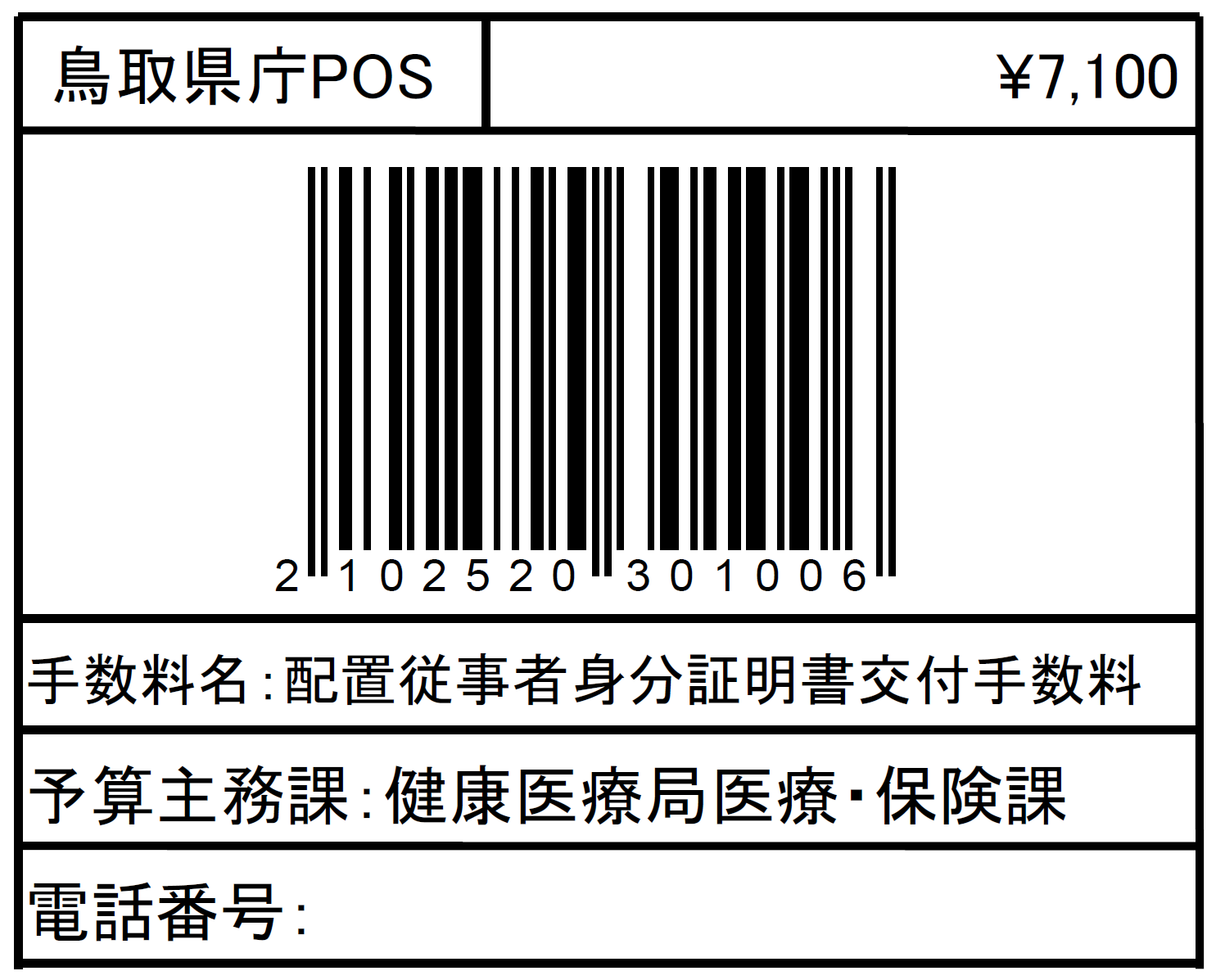 様式第八十四（第百五十一条関係）配置従事者身分証明書交付申請書上記により、配置従事者身分証明書の交付を申請します。　　　　　年　　　月　　　日申請者住所申請者氏名　　　　　　　　　　　　　　鳥取県知事　　　　　　　　　　様（注意）１　用紙の大きさは、日本工業規格A4とすること。２　字は、墨、インク等を用い、書ではつきりと書くこと。申請者の氏名申請者の氏名申請者の生年月日申請者の生年月日　　　　　　　　　年　　　　　月　　　　　日申請者の種別申請者の種別薬　剤　師　・　登録販売者　・　一般従事者配置販売業者氏名配置販売業者住所配置販売業者許可番号及び年月日備考備考